Publicado en Barcelona  el 30/07/2020 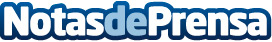 Tecnomari analiza la vuelta a las aulas y la nueva normalidad Ante la situación excepcional frente a la que se encuentra sumergida la sociedad, cada una de las actividades cotidianas se han convertido en un auténtico reto para el que se debe estar preparado de manera tecnológica. Así pues, en esta nueva normalidad, la vuelta a las aulas después de las vacaciones será más tecnológica que nuncaDatos de contacto:Arón Olivares MarínPropietario de Tecnomari (Jholma Business S.L.)93122624Nota de prensa publicada en: https://www.notasdeprensa.es/tecnomari-analiza-la-vuelta-a-las-aulas-y-la Categorias: Nacional Telecomunicaciones Ocio para niños Innovación Tecnológica http://www.notasdeprensa.es